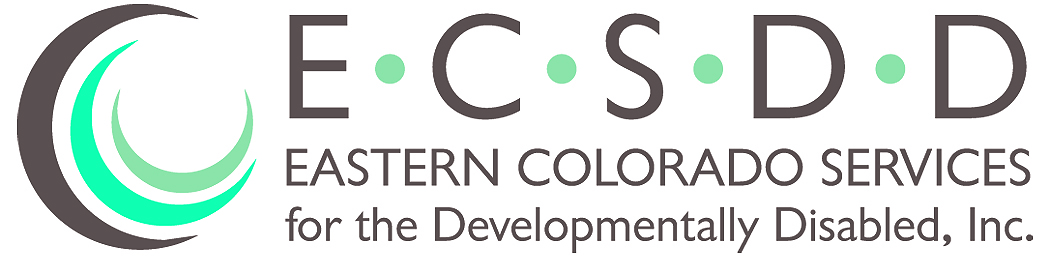 
 •  • Phone: (970)522-7121 • Fax: (970)522-1173BOARD OF DIRECTORS MEETINGFebruary 23, 2023Members Present			Members Absent 	                       Others PresentDean Wingfield (phone)		Mike Ehrmann			Rhonda RothEva Bruns  (phone)			Mark Turner				Kasha Sheets		 Kent Jostes  (phone)			Ronald Smith				Jerri Spear	Linda Heller									Tom Timm (phone)Gordon WesthoffCarrie AnkromROLL CALL: Dean Wingfield, Vice President, called the meeting to order. A quorum was present.PUBLIC COMMENTS: NoneEXECUTIVE SESSION: NoneAPPROVAL OF MINUTES: Motion was made with second: (Timm/Bruns) to approve the January 26, 2023, Minutes.  All in favor; none opposed. Motion carried.AGENDA ADDITIONS/UPDATES: No additionsRemove Financial Audit presentation: will be on the March meeting agendaRemove Incident Reporting ProcedureCORRESPONDENCE:  NoneFINANCIAL REPORT:  Finance Director, Kasha Sheets, presented the Financial Report for December 2022, which reflects an overall loss of approximately $151,000. Contributing factors were three payrolls in December; Christmas gifts of $10,000+; Vickie Street repairs of $4200; annual Solano license at a cost of $11,000. There were also two holidays in December, which required holiday pay without day program reimbursement for those days. Motion was made with second: (Westhoff/Heller) to accept the Financial Report as presented. All in favor; none opposed. Motion carried.Board of Director’s MeetingDATE: February 23, 2023Page 2OLD BUSINESS:Case Management Redesign (CMRD):We have continued to support NECALG in their RFP process to become the Northeast provider for Case Management services. They are submitting their proposal tomorrow, although no final decision will be announced by the State until May or June. We will continue to focus on supporting our current Case Managers during the transition period. The State will be giving us funding for one-time case manager bonuses of $500 per individual.NEW  BUSINESS:Appointment of Board of Director members: Motion was made with second: (Westhoff/Heller) to approve Carrie Ankrom’s Board appointment as the Morgan County representative.  All in favor; none opposed. Motion carried.Election of officers: Current officers are Mike Ehrmann, Chair; Dean Wingfield, Vice Chair; Kent Jostes, Secretary. Motion was made with second: (Westhoff/Bruns) to approve the same officers for 2023. All in favor; none opposed. Motion carriedDIRECTOR UPDATES:Early Intervention (EI) program: The Joint Budget Committee has approved $4 million in unused funds to be infused into the EI program for this current fiscal year to be used for staff bonuses and technology upgrades. The JBC is also on track to approve a $3.5 million increase for the next fiscal year for EI.MEETING ADJOURNEDNext Board meeting/Public Forum is March 23, 2023 at 6:00pm at the Duffield Center, 618 S 10th Ave, SterlingTelephone conference number is 571-748-4021 and the Participant Pass Code is 8798724, followed by the # sign.